ZAKLJUČNA PRIREDITEV OŠ MEŽICA »SKOK V POLETJE«druženje in gibanje vseh generacijKDO:   otroci, starši, stari starši in drugi krajaniKDAJ:   sreda, 22. junij 2022, ob 18.uriKJE:   Športni park Mežica (V PRIMERU SLABEGA VREMENA ODPADE)
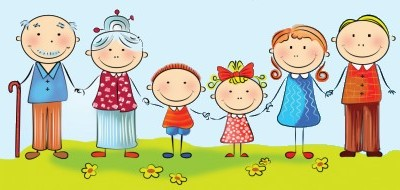 VLJUDNO VABLJENI!Kolektiv  in otroci OŠ Mežica